KOMUNIKAT nr 1Instytut PedagogikiAkademii Pedagogiki Specjalnej im. Marii Grzegorzewskiej w Warszawieul. Szczęśliwicka 40Ma zaszczyt zaprosić wszystkich zainteresowanych problematyką doświadczeń o charakterze granicznym, rolą tejże problematyki w dialogu wychowawczym oraz jej miejscem w refleksji pedagogicznej na Ogólnopolską Konferencję Naukową objętą patronatem Komitetu Nauk PedagogicznychPolskiej Akademii Nauk organizowaną pod hasłem:Człowiek w sytuacji granicznej – pedagogiczne interpretacje…Konferencja odbędzie się w Akademii Pedagogiki Specjalnej26 marca 2015 roku	Pragniemy, aby nasza konferencja stała się okazją do refleksji i wymiany myśli na temat szeroko rozumianej problematyki człowieka w sytuacji granicznej. Mianem tym określa się sytuację trudną, przełomową, wyzwalającą cierpienie, testującą granice ludzkich możliwości… Jej konkretyzacje odnajdujemy w cierpieniu, śmierci, walce, winie,  w bolesnym doznaniu przypadkowości istnienia - przeżyciach, które wpisane są w egzystencję każdego człowieka. 	Interesujących prób wniknięcia w motywy rządzące zachowaniem człowieka w sytuacji granicznej dokonywali pisarze, których twórczość można utożsamiać z nurtem egzystencjalizmu w literaturze: Fiodor Dostojewski, Franz Kafka, Albert Camus, Joseph Conrad, Louis – Ferdinand Celine, Jean Genet i inni… W gronie filozofów zainteresowanych tą problematyką szczególne miejsce zajmuje Karl Jaspers, myśliciel, który owym zmiennym w swoich przejawach, ale niezmiennym w swojej istocie doświadczeniom wystawiającym na próbę możliwości człowieka nadał miano „sytuacji granicznych”. Powołując się na myśl Karla Jaspersa sytuacji tych nie sposób „oddzielić od samego istnienia empirycznego”. Konfrontacja z rzeczywistością w tym wymiarze doświadczeń przyjmuje różne oblicza wpisując się w egzystencję człowieka jako jeden z jej stałych atrybutów. 	Współczesna rzeczywistość zdominowana przez mechanizmy i zjawiska generujące tendencję do myślenia w kategoriach ilościowych także na polu edukacji redukowanej nader często do żałosnego poziomu świadczonych „usług edukacyjnych”, zdaje się odwracać uwagę człowieka od tego aspektu jego życia, który wiąże się z doświadczaniem sytuacji granicznych. Z drugiej strony człowiek pochłonięty wyścigiem o osiągnięcie jak najwyższej pozycji na skali społecznych porównań nie pozostawia sobie wiele czasu na refleksję nad własnym życiem. Odsuwa od siebie także świadomość nieuchronności doświadczeń o charakterze granicznym. 		Przywołane spostrzeżenia zainspirowały nas do zorganizowania naukowego sympozjum poświęconego problematyce człowieka w sytuacji granicznej. Pragniemy, aby wynikiem dyskusji była identyfikacja i eksploracja problemów i zadań stojących przed pedagogiką w aspekcie przygotowania młodego, wchodzącego w życie pokolenia do intelektualnie dojrzałej recepcji doświadczeń granicznych utrwalonych w dziedzictwie kulturowym i pamięci pokoleń, wreszcie przygotowania go do świadomego wejścia w orbitę własnych doświadczeń podlegających opisowi w kategoriach sytuacji granicznych. W horyzoncie działań stojących przed edukacją w tym kontekście nie można pominąć zagadnień związanych z sytuacjami kryzysowymi osób dorosłych. 	Do udziału w konferencji serdecznie zapraszamy badaczy, kadrę naukowo-dydaktyczną, pedagogów, nauczycieli, teoretyków wychowania, znawców problematyki oświatowej, psychologów i reprezentantów innych dyscyplin związanych z pedagogiką oraz osoby, których badania i działalność ocierają się o zaproponowaną problematykę.  OBSZARY TEMATYCZNESzczegółowa tematyka konferencji obejmuje następujące zagadnienia: Sytuacje graniczne – perspektywy ujęć. Doświadczenia graniczne inspiracją - motywem - treścią twórczego kreacjonizmu.   Relacje międzyludzkie jako źródło sytuacji granicznych.  Człowiek w konfrontacji z zagrożeniami współczesnego świata. Etyczne aspekty sytuacji granicznych.Sytuacje graniczne w wymiarze osobistym i instytucjonalnym; w skali makro- i mikro-indywidualnych doświadczeń. Oblicza heroizmu i/a dehumanizacji człowieka w konfrontacji z doświadczeniami o charakterze granicznym. Współczesna kultura wobec problemu granicznych doświadczeń jednostki, społeczeństwa, ludzkości…Bohaterowie wielkich i małych ojczyzn w splocie zdarzeń dokumentujących bieg historii. Śmierć, żałoba, umieranie… Człowiek w konfrontacji z dylematem skończoności i ograniczoności własnej egzystencji.Człowiek w sytuacji granicznej inspiracją dla refleksji pedagogicznej.Badania osadzone w kręgu problematyki doświadczeń granicznych.Szczegółowa tematyka obrad plenarnych i obrad w poszczególnych Sekcjach zostanie opracowana na podstawie zgłoszonych referatów i wysłana w kolejnym komunikacie.     Patronat: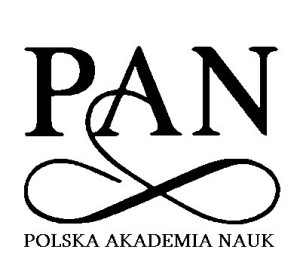 Rada Naukowa Konferencji: prof. dr hab. Danuta Gielarowskaprof. dr hab. Stefan M. Kwiatkowskiprof. dr hab. Zbigniew Marekprof. dr hab. Mirosław J. Szymańskidr hab., prof. APS Andrzej Ciążeladr hab., prof. UW Anna Gruszczyńska-Ziółkowskadr hab., prof. APS Bogusław Milerskidr hab., prof. Uniwersytetu Pedagogicznego w Krakowie Adam Solakdr hab., prof. APS Franciszek Szlosekdr hab., prof. Akademii Ignatianum w Krakowie Anna Walulik CSFNdr Justyna Bluszczdr Ewa Dąbrowadr Dorota Jankowskadr Urszula Markowska-ManistaKomitet Organizacyjny: dr Sylwia Jaronowska (przewodnicząca komitetu)dr Jolanta Wiśniewska (v-ce przewodnicząca)dr Patrycja Jurkiewicz, dr Agnieszka ZamarianWarunkiem uczestnictwa w konferencji jest przesłanie karty zgłoszenia (pocztą tradycyjną lub w postaci załącznika do e-maila) oraz przekazanie opłaty konferencyjnej na konto organizatora do 31 stycznia 2015 roku.Opłata konferencyjna w wysokości 280 zł,- wnoszona przez wszystkich uczestników, przeznaczona jest na materiały konferencyjne, publikację recenzowanej monografii naukowej, pokrycie kosztów przygotowania poczęstunku.Opłatę należy wnieść do dnia 31 stycznia 2015 roku Informujemy, że faktura będzie wystawiona na podmiot przelewający należność na konto konferencji. Kartę zgłoszenia (w załączeniu) wraz z abstraktem referatu należy przesłać w nieprzekraczalnym terminie do 31 stycznia 2015 roku na adres:  instytutpedkonf@aps.edu.pl lub sylwia.jaronowska@wp.plKarta zgłoszenia udziału w konferencji jest dostępna na stronie internetowej:http://www.wnp.aps.edu.pl/instytut-pedagogiki/konferencje.aspxReferaty wygłoszone na konferencji po uzyskaniu pozytywnej recenzji zostaną opublikowane w recenzowanej monografii naukowej. Za publikowane teksty Autorzy nie otrzymują honorarium. Tekst referatu o objętości nie przekraczającej 20 stron formatu A4 wraz z płytą CD (Microsoft Word powinien być przekazany najpóźniej do 31 marca 2015 roku, na adres: instytutpedkonf@aps.edu.pllub sylwia.jaronowska@wp.plWymagania redakcyjneReferat powinien być przygotowany na papierze w formacie A4 (210 x ) z marginesami 2,5cm. Dokument powinien zawierać: imię i nazwisko autora/autorów z oznaczeniem reprezentowanej przez niego/nich instytucji, krótką notkę o autorze/autorach, która nie powinna przekroczyć 6 linii tekstu, tytuł referatu, część zasadniczą, bibliografię oraz streszczenie. Notka o autorze powinna zawierać jego imię i nazwisko, oznaczenie miejsca pracy, krótką charakterystykę zainteresowań naukowych, opcjonalnie e-mail. Maksymalna objętość części zasadniczej wynosi 20 stron. Streszczenie nie powinno przekraczać 9 linii tekstu. Streszczenie należy przygotować w języku polskim i angielskim. Parametry tekstu:             Czcionka:  a) rodzaj czcionki -Times New Roman,b) rozmiar  – różny dla poszczególnych treścitytuł referatu rozmiar 14pkt,  pogrubionatreść zasadnicza, bibliografia, dane o autorze/autorach, rozmiar 12pktprzypisy według standardu europejskiego (na dole każdej strony). przypisy rozmiar 10pktkrój tytułów książek i czasopism w bibliografii - kursywa            Akapita) Wcięcie pierwszego wiersza akapitu: . b) Odstępy między wierszami: 1,5 wiersza.             Numeracja ciągła, cyfry arabskieWzór edycyjny tekstu referatu:Notka o Autorze/AutorachTYTUŁ REFERATU (czcionka 14 pkt)Treść referatu - czcionka (12 pkt, odstęp 1,5). Objętość referatu – od 10 do 20 stron Bibliografia/Literatura (w wykazie materiałów źródłowych umieszczamy nazwy wydawnictw)  Streszczenie w języku referatuSłowa kluczowe w języku referatuTitle of paper (tytuł referatu w języku angielskim)Abstract (streszczenie w języku angielskim)Key words: (słowa kluczowe w języku angielskim)Do 10 marca 2015 r. przedstawiony zostanie szczegółowy program konferencji wszystkim uczestnikom, którzy w terminie zgłoszą swój udział oraz dokonają opłaty konferencyjnej. Z wyrazami najwyższego szacunkuSylwia JaronowskaDANE DO WPŁATY
Akademia Pedagogiki Specjalnej im. Marii Grzegorzewskiej,  02-353 Warszawa, ul. Szczęśliwicka 40NIP: 525-00-05-840nr konta: 03 1060 0076 0000 3210 0017 5993koniecznie z dopiskiem: konferencja „Człowiek w sytuacji granicznej”